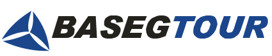 +7 (342) 243 35 63, +7 902 47 61786baseg-tour@mail.ru  www.baseg-tour.ruВОЛЖСКИЕ ПРОМЫСЛЫГороховец – Палех – Иваново – Кострома – Ярославль – ВятскоеИздревле полноводная Волга была дорогой, соединяющей земли и народы. Шли по ней с севера на юг и с юга на север торговые суда, селились на её берегах люди, кормились от её щедрот, строили города. Развивали промыслы: ткали лён, резали липу, пекли калачи да пряники, варили сыры. Волжские просторы вдохновляли искусников на красочную роспись, на сказочные сюжеты. Возили они свои изделия на шумные ярмарки, гостям на удивление, себе на заработок. Поколениями передавали старые мастера способным ученикам свои секреты. Их искусство живёт и сегодня.В этом туре мы проедем по волжским городам от Нижнего Новгорода до Ярославля. Как яркие бусины нанизаны они на серебряную нить реки. Мы послушаем былины и легенды, вспомним историю и героев, заглянем в музеи, полюбуемся красотами русской природы и шедеврами волжских умельцев, отведаем разных вкусняшек. Ну и прикупим сувениров на память.Пришло время путешествий по России! Присоединяйтесь, будет интересно!24 мая - 1июня (9 дней/8 ночей)В стоимость включено:Переезды на всём маршруте в комфортабельном микроавтобусе с кондиционером;Обзорные и тематические экскурсии во всех городах;Проживание в гостиницах 3* с завтраками.Дополнительно:Переезд из Перми до Нижнего Новгорода и обратно из Ярославля (8000-10000 руб.);Питание (примерно 400-600 руб. в день);Входные билеты в музеи (не более 3000 руб. на всём маршруте);Доплата за одноместное размещение (12 800 руб.).До встречи на Волге!Программа тура1 день/24 маяВыезд на поезде из Перми в Нижний Новгород, отправление 24 мая в 22:46. 2 день/25 маяВстреча утром на вокзале в Нижнем Новгороде. Завтрак в кафе. Переезд в Гороховец.Гороховец основан Андреем Боголюбским как пограничный город Владимиро-Суздольского княжества. Сегодня этот патриархальный городок, сохранивший древние храмы, старинные купеческие палаты и даже средневековую городскую планировку, нередко служит натурой для съёмок художественных фильмов о дореволюционной России.Обзорная экскурсия по городу.Обед в кафе.Экскурсия в музей купечества "Дом Сапожникова".Заселение в отель "Водолей", ужин в кафе, вечерняя прогулка по городу.3 день/26 маяЗавтрак в отеле.Экскурсия в музей-мастерскую "Гороховецкие умельцы" с мастер-классом по росписи гороховецкой деревянной игрушки.Экскурсия  в музей технической мысли "Марфа Посадница".Обед в кафе.Экскурсия в археологический музей "Дом Канонникова".Дегустация вкусного злакового печенья с чаепитием в местной пекарне.Ужин в кафе, прогулка по городу и сувенирным лавочкам.4 день/27 маяЗавтрак в отеле, выезд из отеля, переезд в Палех.Посещение музея "Мастерская Художника" с мастер-классом, изготовление броши.Обед в кафе.Обзорная экскурсия по городу.Заселение в отель "Ковчег", ужин в кафе, прогулка по городу.5 день/28 маяЗавтрак в отеле, выезд из отеля. Экскурсия в иконописную мастерскую.Посещение музея и фирменного магазина палехских изделий.Обед в кафе.Переезд в Иваново.Экскурсия в музей ивановского ситца "Ивановский текстиль. История и современность", экскурсия "Слава Зайцев. Жизнь = Творчество".Поездка в торговый центр РИО.Заселение в отель "Турист", ужин в кафе, прогулка по городу.6 день/29 маяЗавтрак в отеле, выезд из отеля, заезд в торговый центр РИО.Переезд в Кострому.Обед в кафе.Обзорная экскурсия по городу.Покупка знаменитых костромских сыров.Заселение в отель "Волга", ужин в кафе, прогулка по вечернему городу.7 день/30 маяЗавтрак в отеле, выезд из отеля, переезд в Ярославль.Экскурсия "Ярославль Театральный".Обед в кафе.Экскурсия в картинную галерею в Губернаторском доме, свободное время для прогулок по музеям и паркам, ужин в кафе.8 день/31 маяЗавтрак в отеле.Поездка в село Вятское.Экскурсия по селу, посещение музеев: "Музей русской предприимчивости" и политехнического музея "Удивительный мир механизмов и машин".Обед в кафе.Посещение музея "Страницы истории печатного дела", мастер-класс по литографии.Возвращение в Ярославль, ужин в кафе, свободное время.9 день/1 июняРанний подъём, выезд из отеля, трансфер на ж/д вокзал. Отправление из Ярославля в 03:10, прибытие в Пермь в 23:45.